Re: [Sender Not Verified] OV20230278Doručená pošta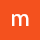 Dobrý den,akceptujeme Vaši objednávku, celková cena činí 206,515.42 Kč bez DPH.S pozdravemXxxxx xxxxxxOrder Processing & Customer SupportROCHE s.r.o.Diagnostics Division
Na Valentince 3336/4
150 00 Praha 5 – Smíchov
CZECH REPUBLICMailto:  prague.objednavkydia@roche.com
www:    https://diagnostics.roche.comst 5. 4. 15:59 (před 14 hodinami)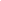 